Anleitung für das SelbstcoachingIm Folgenden findest du unterschiedliche Fragestellungen, welche dich durch deinen Prozess begleiten sollen und dir als Orientierung in deinem Selbstcoaching dienen sollen. Der 1. Teil wird einmalig zu Beginn ausgefüllt und dient als Gliederung.In Teil 2 findest du 8 Selbstcoachingdokumente, welche jeweils für ein Teilziel bestimmt sind.Anschließend kann, je nach Bedarf, ein Block „Teil 3 bis 5“ pro Teilziel ausgefüllt werden.Der 6. Teil wird ganz am Ende ausgefüllt.Du kanns dir das Dokument einfach ausdrucken oder direkt im Dokument arbeiten. So, wie es für dich am besten passt.Viel Spaß Online- Befragung (unabhängig vom Selbstcoaching)QR-Code für die Online-Befragungen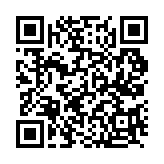 Online-Befragung 1: (unmittelbar vor der Sitzung)		__________Online-Befragung 2: (14 Tage nach der ersten Sitzung)	__________Online-Befragung 3: (6 Wochen nach der ersten Sitzung) 	__________InhaltsverzeichnisTeil 1 SelbstcoachingplanWie lautet dein Selbstcoachingziel?______________________________________________________________Wie würdest du die aktuelle Erreichung deines Ziels bewerten?Mal angenommen, dein Gesamtcoaching ist maximal erfolgreich, was wäre dann anders?__________________________________________________________________________________________________________________________________________________________________________________________Was müsste alles passieren, um deinem Ziel aus Frage 3 einen Schritt näher zu kommen?________________________________________________________________________________________________________________________________________________________________________________________________________________________________________________________Welche Teilziele lassen sich daraus ableiten?(Nutze so viele Teilziele, wie du benötigst. Bewerte für dich anschließend bei allen Zielen, wie dringend diese erledigt werden müssen. Trage für jedes Ziel deinen aktuellen Zielerreichungsstand ein sowie deinen Wunschzustand und setze dir zu guter Letzt ein Datum, bis wann du das jeweilige Ziel erreicht haben möchtest.)Die Vorlagen findest du auf der nächsten Seite.Teilziel 							Dringlichkeit: ________			(1 bis 4)______________________________________________________________	Zielerreichung:Bis wann erledigt? ________Teilziel 							Dringlichkeit: ______________________________________________________________________	Zielerreichung:Bis wann erledigt? ________Teilziel 							Dringlichkeit: ______________________________________________________________________	Zielerreichung:Bis wann erledigt? ________Teilziel 							Dringlichkeit: ______________________________________________________________________	Zielerreichung:Bis wann erledigt? ________Teilziel 							Dringlichkeit: ______________________________________________________________________	Zielerreichung:Bis wann erledigt? ________Teilziel 							Dringlichkeit: ______________________________________________________________________	Zielerreichung:Bis wann erledigt? ________Teilziel 							Dringlichkeit: ______________________________________________________________________	Zielerreichung:Bis wann erledigt? ________Teilziel 							Dringlichkeit: ______________________________________________________________________	Zielerreichung:Bis wann erledigt? ________Teil 6 – Abschlussreflexion (ganz am Ende ausfüllen)Einen großartigen Erfolg sollte man selbstverständlich auch besonders würdigen. Im Folgenden geht es dementsprechend genau darum. An dieser Stelle darfst du dir etwas überlegen, wie du dein Erlebnis so schnell nicht mehr vergisst.Welches Erlebnis möchtest du besonders würdigen?___________________________________________________________Was hast du in der von dir gewählten Situation gesehen?___________________________________________________________Was hast du in der von dir beschriebenen Situation gehört? Bzw. an welche Geräusche erinnerst du dich?___________________________________________________________Was hast du in der Situation getastet?___________________________________________________________Was hast du in der Situation gefühlt? Und wo hast du das Gefühl gemerkt?___________________________________________________________Was hast du in der Situation ggf. gerochen und/oder geschmeckt?___________________________________________________________Welche kreativen Mittel kannst du ggf. benutzen, um dein Erlebnis zu verarbeiten?__________________________________________________________________________________________________________________________________________________________________________________________Wie hast du in der Vergangenheit besondere Ereignisse festgehalten?__________________________________________________________________________________________________________________________________________________________________________________________Auf welche guten Ideen kommst du jetzt?__________________________________________________________________________________________________________________________________________________________________________________________Wann möchtest du deine Idee umsetzen? _________________________Wo kannst du ggf. deine Erinnerung platzieren, damit du diese besonders häufig siehst oder zu spezifischen Anlässen siehst?__________________________________________________________________________________________________________________________________________________________________________________________Teil 2 - Selbstcoaching für ein jeweiliges TeilzielIm Folgenden kannst du Schritt für Schritt deine Teilziele bearbeiten. Suche dir eines deiner Teilziele aus, vorzugsweise orientiert an deinen im Vorfeld gesetzten „Deadlines“. Du kannst diese Vorlage für jedes Teilziel neu verwenden.Teilzielnummer ___Was brauche ich oder was müsste ich können, um dieses Ziel zu erreichen?__________________________________________________________________________________________________________________________________________________________________________________________Wann bzw. wo hattest du die jeweiligen Talente, Eigenschaften etc. schon einmal? Schreibe bitte zu jedem einzelnen Punkt eine konkrete Situation.__________________________________________________________________________________________________________________________________________________________________________________________Wie waren die Rahmenbedingungen in der jeweiligen Situation?__________________________________________________________________________________________________________________________________________________________________________________________Auf welche guten Ideen kommst du jetzt?__________________________________________________________________________________________________________________________________________________________________________________________Wie würdest du jetzt deine Zielerreichung des Teilziels bewerten?Wenn du dich zu diesem Zeitpunkt unter einer 6 befindest, dann nutze zur Bearbeitung noch Teil 3.Teil 2 - Selbstcoaching für ein jeweiliges TeilzielIm Folgenden kannst du Schritt für Schritt deine Teilziele bearbeiten. Suche dir eines deiner Teilziele aus, vorzugsweise orientiert an deinen im Vorfeld gesetzten „Deadlines“. Du kannst diese Vorlage für jedes Teilziel neu verwenden.Teilzielnummer ___Was brauche ich oder was müsste ich können, um dieses Ziel zu erreichen?__________________________________________________________________________________________________________________________________________________________________________________________Wann bzw. wo hattest du die jeweiligen Talente, Eigenschaften etc. schon einmal? Schreibe bitte zu jedem einzelnen Punkt eine konkrete Situation.__________________________________________________________________________________________________________________________________________________________________________________________Wie waren die Rahmenbedingungen in der jeweiligen Situation?__________________________________________________________________________________________________________________________________________________________________________________________Auf welche guten Ideen kommst du jetzt?__________________________________________________________________________________________________________________________________________________________________________________________Wie würdest du jetzt deine Zielerreichung des Teilziels bewerten?Wenn du dich zu diesem Zeitpunkt unter einer 6 befindest, dann nutze zur Bearbeitung noch Teil 3.Teil 2 - Selbstcoaching für ein jeweiliges TeilzielIm Folgenden kannst du Schritt für Schritt deine Teilziele bearbeiten. Suche dir eines deiner Teilziele aus, vorzugsweise orientiert an deinen im Vorfeld gesetzten „Deadlines“. Du kannst diese Vorlage für jedes Teilziel neu verwenden.Teilzielnummer ___Was brauche ich oder was müsste ich können, um dieses Ziel zu erreichen?__________________________________________________________________________________________________________________________________________________________________________________________Wann bzw. wo hattest du die jeweiligen Talente, Eigenschaften etc. schon einmal? Schreibe bitte zu jedem einzelnen Punkt eine konkrete Situation.__________________________________________________________________________________________________________________________________________________________________________________________Wie waren die Rahmenbedingungen in der jeweiligen Situation?__________________________________________________________________________________________________________________________________________________________________________________________Auf welche guten Ideen kommst du jetzt?__________________________________________________________________________________________________________________________________________________________________________________________Wie würdest du jetzt deine Zielerreichung des Teilziels bewerten?Wenn du dich zu diesem Zeitpunkt unter einer 6 befindest, dann nutze zur Bearbeitung noch Teil 3.Teil 2 - Selbstcoaching für ein jeweiliges TeilzielIm Folgenden kannst du Schritt für Schritt deine Teilziele bearbeiten. Suche dir eines deiner Teilziele aus, vorzugsweise orientiert an deinen im Vorfeld gesetzten „Deadlines“. Du kannst diese Vorlage für jedes Teilziel neu verwenden.Teilzielnummer ___Was brauche ich oder was müsste ich können, um dieses Ziel zu erreichen?__________________________________________________________________________________________________________________________________________________________________________________________Wann bzw. wo hattest du die jeweiligen Talente, Eigenschaften etc. schon einmal? Schreibe bitte zu jedem einzelnen Punkt eine konkrete Situation.__________________________________________________________________________________________________________________________________________________________________________________________Wie waren die Rahmenbedingungen in der jeweiligen Situation?__________________________________________________________________________________________________________________________________________________________________________________________Auf welche guten Ideen kommst du jetzt?__________________________________________________________________________________________________________________________________________________________________________________________Wie würdest du jetzt deine Zielerreichung des Teilziels bewerten?Wenn du dich zu diesem Zeitpunkt unter einer 6 befindest, dann nutze zur Bearbeitung noch Teil 3.Teil 2 - Selbstcoaching für ein jeweiliges TeilzielIm Folgenden kannst du Schritt für Schritt deine Teilziele bearbeiten. Suche dir eines deiner Teilziele aus, vorzugsweise orientiert an deinen im Vorfeld gesetzten „Deadlines“. Du kannst diese Vorlage für jedes Teilziel neu verwenden.Teilzielnummer ___Was brauche ich oder was müsste ich können, um dieses Ziel zu erreichen?__________________________________________________________________________________________________________________________________________________________________________________________Wann bzw. wo hattest du die jeweiligen Talente, Eigenschaften etc. schon einmal? Schreibe bitte zu jedem einzelnen Punkt eine konkrete Situation.__________________________________________________________________________________________________________________________________________________________________________________________Wie waren die Rahmenbedingungen in der jeweiligen Situation?__________________________________________________________________________________________________________________________________________________________________________________________Auf welche guten Ideen kommst du jetzt?__________________________________________________________________________________________________________________________________________________________________________________________Wie würdest du jetzt deine Zielerreichung des Teilziels bewerten?Wenn du dich zu diesem Zeitpunkt unter einer 6 befindest, dann nutze zur Bearbeitung noch Teil 3.Teil 2 - Selbstcoaching für ein jeweiliges TeilzielIm Folgenden kannst du Schritt für Schritt deine Teilziele bearbeiten. Suche dir eines deiner Teilziele aus, vorzugsweise orientiert an deinen im Vorfeld gesetzten „Deadlines“. Du kannst diese Vorlage für jedes Teilziel neu verwenden.Teilzielnummer ___Was brauche ich oder was müsste ich können, um dieses Ziel zu erreichen?__________________________________________________________________________________________________________________________________________________________________________________________Wann bzw. wo hattest du die jeweiligen Talente, Eigenschaften etc. schon einmal? Schreibe bitte zu jedem einzelnen Punkt eine konkrete Situation.__________________________________________________________________________________________________________________________________________________________________________________________Wie waren die Rahmenbedingungen in der jeweiligen Situation?__________________________________________________________________________________________________________________________________________________________________________________________Auf welche guten Ideen kommst du jetzt?__________________________________________________________________________________________________________________________________________________________________________________________Wie würdest du jetzt deine Zielerreichung des Teilziels bewerten?Wenn du dich zu diesem Zeitpunkt unter einer 6 befindest, dann nutze zur Bearbeitung noch Teil 3.Teil 2 - Selbstcoaching für ein jeweiliges TeilzielIm Folgenden kannst du Schritt für Schritt deine Teilziele bearbeiten. Suche dir eines deiner Teilziele aus, vorzugsweise orientiert an deinen im Vorfeld gesetzten „Deadlines“. Du kannst diese Vorlage für jedes Teilziel neu verwenden.Teilzielnummer ___Was brauche ich oder was müsste ich können, um dieses Ziel zu erreichen?__________________________________________________________________________________________________________________________________________________________________________________________Wann bzw. wo hattest du die jeweiligen Talente, Eigenschaften etc. schon einmal? Schreibe bitte zu jedem einzelnen Punkt eine konkrete Situation.__________________________________________________________________________________________________________________________________________________________________________________________Wie waren die Rahmenbedingungen in der jeweiligen Situation?__________________________________________________________________________________________________________________________________________________________________________________________Auf welche guten Ideen kommst du jetzt?__________________________________________________________________________________________________________________________________________________________________________________________Wie würdest du jetzt deine Zielerreichung des Teilziels bewerten?Wenn du dich zu diesem Zeitpunkt unter einer 6 befindest, dann nutze zur Bearbeitung noch Teil 3.Teil 2 - Selbstcoaching für ein jeweiliges TeilzielIm Folgenden kannst du Schritt für Schritt deine Teilziele bearbeiten. Suche dir eines deiner Teilziele aus, vorzugsweise orientiert an deinen im Vorfeld gesetzten „Deadlines“. Du kannst diese Vorlage für jedes Teilziel neu verwenden.Teilzielnummer ___Was brauche ich oder was müsste ich können, um dieses Ziel zu erreichen?__________________________________________________________________________________________________________________________________________________________________________________________Wann bzw. wo hattest du die jeweiligen Talente, Eigenschaften etc. schon einmal? Schreibe bitte zu jedem einzelnen Punkt eine konkrete Situation.__________________________________________________________________________________________________________________________________________________________________________________________Wie waren die Rahmenbedingungen in der jeweiligen Situation?__________________________________________________________________________________________________________________________________________________________________________________________Auf welche guten Ideen kommst du jetzt?__________________________________________________________________________________________________________________________________________________________________________________________Wie würdest du jetzt deine Zielerreichung des Teilziels bewerten?Wenn du dich zu diesem Zeitpunkt unter einer 6 befindest, dann nutze zur Bearbeitung noch Teil 3.Teil 3 Ressourcenstärkung Teilziel ___________Benutze eine Skala für jedes Talent oder jede Eigenschaft aus Teil 2 Frage 2. Trage für jeden Punkt den aktuellen „Stand“ ein, also inwieweit du dieses Talent oder diese Eigenschaft bereits besitzt, und trage ein, wie viel du davon für dein Teilziel brauchst.Eigenschaft/ Talent ____________________Eigenschaft/ Talent ____________________Eigenschaft/ Talent ____________________Für was brauchst du diese Eigenschaften oder dieses Talent noch? Sammle im Folgenden Tätigkeiten, welche diese vollständig oder zum Teil abdecken. Eine Tätigkeit kann bspw. ein Ausflug, ein Abenteuer, eine neue Sportart, Sozialkontakte etc. sein. Also prinzipiell alles.____________________________________ 		____		____________________________________ 		____	____________________________________ 		____	____________________________________ 		____	____________________________________ 		____	____________________________________ 		____	____________________________________ 		____	____________________________________ 		____	____________________________________ 		____	____________________________________ 		____				Hinter dem Pfeil trägst du einen Wert von 0 bis 10 ein. Dieser spiegelt wider, inwieweit die Tätigkeit eine Herausforderung für dich darstellt. Anschließend wählst du eine Tätigkeit, die du im Bereich von 5 bis 7 skaliert hast aus, welche für dich realistisch durchführbar ist.Mal angenommen, deine Unternehmung ist schon durchgeführt und du warst maximal erfolgreich. Woran würdest du deinen Erfolg merken?__________________________________________________________________________________________________________________________________________________________________________________________Was müsste alles passieren, um deinem Ziel aus Frage 3 einen Schritt näher zu kommen?________________________________________________________________________________________________________________________________________________________________________________________________________________________________________________________Wann möchtest du deinen Plan in die Tat umgesetzt haben? _____________Wie kannst du für dich den Moment festhalten?__________________________________________________________________________________________________________________________________________________________________________________________Was brauchst du dafür während der Aktion?__________________________________________________________________________________________________________________________________________________________________________________________Teil 4 AktionsreflexionWas hat an deiner Unternehmung gut funktioniert?____________________________________________________________________________________________________________________________________________________________________________________________________________________________________________Schaue nun auf Frage 1 von Teil 3 und gleiche deinen jetzigen Ist- Stand mit deinem Zielstand ab. Markiere dir deinen jetzigen Stand.Wenn du deinen Zielzustand erreicht hast, kannst du mit Frage 3 weiter machen. Und optional Teil 5 bearbeiten.Ansonsten kannst du zu Teil 3 Frage 2 einmalig zurückkehren. Solltest du nach einem erneuten Durchlauf noch nicht an deinem Wunschziel sein, suche dir ggf. Unterstützung und widme dich ggf. einem anderen Teilziel. Wiederhole deine Teilzielnummer ___Wie waren die Rahmenbedingungen für deine Unternehmung?_________________________________________________________________________________________________________________________________________________________________________________Auf welche guten Ideen kommst du jetzt in Bezug auf dein Teilziel?_________________________________________________________________________________________________________________________________________________________________________________Wie würdest du jetzt deine Zielerreichung des Teilziels bewerten?____________________Inwieweit verändert sich nun die Erreichung des Gesamtziels?Markiere diese Veränderung in Teil 1 Frage 2.Teil 5 – Erinnere dein ErlebnisEinen großartigen Erfolg sollte man selbstverständlich auch besonders würdigen. Im Folgenden geht es dementsprechend genau darum. An dieser Stelle darfst du dir etwas überlegen, wie du dein Erlebnis so schnell nicht mehr vergisst.Welches Erlebnis möchtest du besonders würdigen?______________________________________________________________Welche kreativen Mittel kannst du ggf. benutzen, um dein Erlebnis zu verarbeiten?__________________________________________________________________________________________________________________________________________________________________________________________Wie hast du in der Vergangenheit besonderer Ereignisse festgehalten?__________________________________________________________________________________________________________________________________________________________________________________________Auf welche guten Ideen kommst du jetzt?__________________________________________________________________________________________________________________________________________________________________________________________Wann möchtest du deine Idee umsetzen? _________________________Wo kannst du ggf. deine Erinnerung platzieren, damit du diese besonders häufig siehst oder zu spezifischen Anlässen siehst?__________________________________________________________________________________________________________________________________________________________________________________________Teil 3 Ressourcenstärkung Teilziel ___________Benutze eine Skala für jedes Talent oder jede Eigenschaft aus Teil 2 Frage 2. Trage für jeden Punkt den aktuellen „Stand“ ein, also inwieweit du dieses Talent oder diese Eigenschaft bereits besitzt, und trage ein, wie viel du davon für dein Teilziel brauchst.Eigenschaft/ Talent ____________________Eigenschaft/ Talent ____________________Eigenschaft/ Talent ____________________Für was brauchst du diese Eigenschaften oder dieses Talent noch? Sammle im Folgenden Tätigkeiten, welche diese vollständig oder zum Teil abdecken. Eine Tätigkeit kann bspw. ein Ausflug, ein Abenteuer, eine neue Sportart, Sozialkontakte etc. sein. Also prinzipiell alles.____________________________________ 		____		____________________________________ 		____	____________________________________ 		____	____________________________________ 		____	____________________________________ 		____	____________________________________ 		____	____________________________________ 		____	____________________________________ 		____	____________________________________ 		____	____________________________________ 		____				Hinter dem Pfeil trägst du einen Wert von 0 bis 10 ein. Dieser spiegelt wider, inwieweit die Tätigkeit eine Herausforderung für dich darstellt. Anschließend wählst du eine Tätigkeit, die du im Bereich von 5 bis 7 skaliert hast aus, welche für dich realistisch durchführbar ist.Mal angenommen, deine Unternehmung ist schon durchgeführt und du warst maximal erfolgreich. Woran würdest du deinen Erfolg merken?__________________________________________________________________________________________________________________________________________________________________________________________Was müsste alles passieren, um deinem Ziel aus Frage 3 einen Schritt näher zu kommen?________________________________________________________________________________________________________________________________________________________________________________________________________________________________________________________Wann möchtest du deinen Plan in die Tat umgesetzt haben? _____________Wie kannst du für dich den Moment festhalten?__________________________________________________________________________________________________________________________________________________________________________________________Was brauchst du dafür während der Aktion?__________________________________________________________________________________________________________________________________________________________________________________________Teil 4 AktionsreflexionWas hat an deiner Unternehmung gut funktioniert?____________________________________________________________________________________________________________________________________________________________________________________________________________________________________________Schaue nun auf Frage 1 von Teil 3 und gleiche deinen jetzigen Ist- Stand mit deinem Zielstand ab. Markiere dir deinen jetzigen Stand.Wenn du deinen Zielzustand erreicht hast, kannst du mit Frage 3 weiter machen. Und optional Teil 5 bearbeiten.Ansonsten kannst du zu Teil 3 Frage 2 einmalig zurückkehren. Solltest du nach einem erneuten Durchlauf noch nicht an deinem Wunschziel sein, suche dir ggf. Unterstützung und widme dich ggf. einem anderen Teilziel. Wiederhole deine Teilzielnummer ___Wie waren die Rahmenbedingungen für deine Unternehmung?_________________________________________________________________________________________________________________________________________________________________________________Auf welche guten Ideen kommst du jetzt in Bezug auf dein Teilziel?_________________________________________________________________________________________________________________________________________________________________________________Wie würdest du jetzt deine Zielerreichung des Teilziels bewerten?____________________Inwieweit verändert sich nun die Erreichung des Gesamtziels?Markiere diese Veränderung in Teil 1 Frage 2.Teil 5 – Erinnere dein ErlebnisEinen großartigen Erfolg sollte man selbstverständlich auch besonders würdigen. Im Folgenden geht es dementsprechend genau darum. An dieser Stelle darfst du dir etwas überlegen, wie du dein Erlebnis so schnell nicht mehr vergisst.Welches Erlebnis möchtest du besonders würdigen?______________________________________________________________Welche kreativen Mittel kannst du ggf. benutzen, um dein Erlebnis zu verarbeiten?__________________________________________________________________________________________________________________________________________________________________________________________Wie hast du in der Vergangenheit besonderer Ereignisse festgehalten?__________________________________________________________________________________________________________________________________________________________________________________________Auf welche guten Ideen kommst du jetzt?__________________________________________________________________________________________________________________________________________________________________________________________Wann möchtest du deine Idee umsetzen? _________________________Wo kannst du ggf. deine Erinnerung platzieren, damit du diese besonders häufig siehst oder zu spezifischen Anlässen siehst?__________________________________________________________________________________________________________________________________________________________________________________________Teil 3 Ressourcenstärkung Teilziel ___________Benutze eine Skala für jedes Talent oder jede Eigenschaft aus Teil 2 Frage 2. Trage für jeden Punkt den aktuellen „Stand“ ein, also inwieweit du dieses Talent oder diese Eigenschaft bereits besitzt, und trage ein, wie viel du davon für dein Teilziel brauchst.Eigenschaft/ Talent ____________________Eigenschaft/ Talent ____________________Eigenschaft/ Talent ____________________Für was brauchst du diese Eigenschaften oder dieses Talent noch? Sammle im Folgenden Tätigkeiten, welche diese vollständig oder zum Teil abdecken. Eine Tätigkeit kann bspw. ein Ausflug, ein Abenteuer, eine neue Sportart, Sozialkontakte etc. sein. Also prinzipiell alles.____________________________________ 		____		____________________________________ 		____	____________________________________ 		____	____________________________________ 		____	____________________________________ 		____	____________________________________ 		____	____________________________________ 		____	____________________________________ 		____	____________________________________ 		____	____________________________________ 		____				Hinter dem Pfeil trägst du einen Wert von 0 bis 10 ein. Dieser spiegelt wider, inwieweit die Tätigkeit eine Herausforderung für dich darstellt. Anschließend wählst du eine Tätigkeit, die du im Bereich von 5 bis 7 skaliert hast aus, welche für dich realistisch durchführbar ist.Mal angenommen, deine Unternehmung ist schon durchgeführt und du warst maximal erfolgreich. Woran würdest du deinen Erfolg merken?__________________________________________________________________________________________________________________________________________________________________________________________Was müsste alles passieren, um deinem Ziel aus Frage 3 einen Schritt näher zu kommen?________________________________________________________________________________________________________________________________________________________________________________________________________________________________________________________Wann möchtest du deinen Plan in die Tat umgesetzt haben? _____________Wie kannst du für dich den Moment festhalten?__________________________________________________________________________________________________________________________________________________________________________________________Was brauchst du dafür während der Aktion?__________________________________________________________________________________________________________________________________________________________________________________________Teil 4 AktionsreflexionWas hat an deiner Unternehmung gut funktioniert?____________________________________________________________________________________________________________________________________________________________________________________________________________________________________________Schaue nun auf Frage 1 von Teil 3 und gleiche deinen jetzigen Ist- Stand mit deinem Zielstand ab. Markiere dir deinen jetzigen Stand.Wenn du deinen Zielzustand erreicht hast, kannst du mit Frage 3 weiter machen. Und optional Teil 5 bearbeiten.Ansonsten kannst du zu Teil 3 Frage 2 einmalig zurückkehren. Solltest du nach einem erneuten Durchlauf noch nicht an deinem Wunschziel sein, suche dir ggf. Unterstützung und widme dich ggf. einem anderen Teilziel. Wiederhole deine Teilzielnummer ___Wie waren die Rahmenbedingungen für deine Unternehmung?_________________________________________________________________________________________________________________________________________________________________________________Auf welche guten Ideen kommst du jetzt in Bezug auf dein Teilziel?_________________________________________________________________________________________________________________________________________________________________________________Wie würdest du jetzt deine Zielerreichung des Teilziels bewerten?____________________Inwieweit verändert sich nun die Erreichung des Gesamtziels?Markiere diese Veränderung in Teil 1 Frage 2.Teil 5 – Erinnere dein ErlebnisEinen großartigen Erfolg sollte man selbstverständlich auch besonders würdigen. Im Folgenden geht es dementsprechend genau darum. An dieser Stelle darfst du dir etwas überlegen, wie du dein Erlebnis so schnell nicht mehr vergisst.Welches Erlebnis möchtest du besonders würdigen?______________________________________________________________Welche kreativen Mittel kannst du ggf. benutzen, um dein Erlebnis zu verarbeiten?__________________________________________________________________________________________________________________________________________________________________________________________Wie hast du in der Vergangenheit besonderer Ereignisse festgehalten?__________________________________________________________________________________________________________________________________________________________________________________________Auf welche guten Ideen kommst du jetzt?__________________________________________________________________________________________________________________________________________________________________________________________Wann möchtest du deine Idee umsetzen? _________________________Wo kannst du ggf. deine Erinnerung platzieren, damit du diese besonders häufig siehst oder zu spezifischen Anlässen siehst?__________________________________________________________________________________________________________________________________________________________________________________________Teil 3 Ressourcenstärkung Teilziel ___________Benutze eine Skala für jedes Talent oder jede Eigenschaft aus Teil 2 Frage 2. Trage für jeden Punkt den aktuellen „Stand“ ein, also inwieweit du dieses Talent oder diese Eigenschaft bereits besitzt, und trage ein, wie viel du davon für dein Teilziel brauchst.Eigenschaft/ Talent ____________________Eigenschaft/ Talent ____________________Eigenschaft/ Talent ____________________Für was brauchst du diese Eigenschaften oder dieses Talent noch? Sammle im Folgenden Tätigkeiten, welche diese vollständig oder zum Teil abdecken. Eine Tätigkeit kann bspw. ein Ausflug, ein Abenteuer, eine neue Sportart, Sozialkontakte etc. sein. Also prinzipiell alles.____________________________________ 		____		____________________________________ 		____	____________________________________ 		____	____________________________________ 		____	____________________________________ 		____	____________________________________ 		____	____________________________________ 		____	____________________________________ 		____	____________________________________ 		____	____________________________________ 		____				Hinter dem Pfeil trägst du einen Wert von 0 bis 10 ein. Dieser spiegelt wider, inwieweit die Tätigkeit eine Herausforderung für dich darstellt. Anschließend wählst du eine Tätigkeit, die du im Bereich von 5 bis 7 skaliert hast aus, welche für dich realistisch durchführbar ist.Mal angenommen, deine Unternehmung ist schon durchgeführt und du warst maximal erfolgreich. Woran würdest du deinen Erfolg merken?__________________________________________________________________________________________________________________________________________________________________________________________Was müsste alles passieren, um deinem Ziel aus Frage 3 einen Schritt näher zu kommen?________________________________________________________________________________________________________________________________________________________________________________________________________________________________________________________Wann möchtest du deinen Plan in die Tat umgesetzt haben? _____________Wie kannst du für dich den Moment festhalten?__________________________________________________________________________________________________________________________________________________________________________________________Was brauchst du dafür während der Aktion?__________________________________________________________________________________________________________________________________________________________________________________________Teil 4 AktionsreflexionWas hat an deiner Unternehmung gut funktioniert?____________________________________________________________________________________________________________________________________________________________________________________________________________________________________________Schaue nun auf Frage 1 von Teil 3 und gleiche deinen jetzigen Ist- Stand mit deinem Zielstand ab. Markiere dir deinen jetzigen Stand.Wenn du deinen Zielzustand erreicht hast, kannst du mit Frage 3 weiter machen. Und optional Teil 5 bearbeiten.Ansonsten kannst du zu Teil 3 Frage 2 einmalig zurückkehren. Solltest du nach einem erneuten Durchlauf noch nicht an deinem Wunschziel sein, suche dir ggf. Unterstützung und widme dich ggf. einem anderen Teilziel. Wiederhole deine Teilzielnummer ___Wie waren die Rahmenbedingungen für deine Unternehmung?_________________________________________________________________________________________________________________________________________________________________________________Auf welche guten Ideen kommst du jetzt in Bezug auf dein Teilziel?_________________________________________________________________________________________________________________________________________________________________________________Wie würdest du jetzt deine Zielerreichung des Teilziels bewerten?____________________Inwieweit verändert sich nun die Erreichung des Gesamtziels?Markiere diese Veränderung in Teil 1 Frage 2.Teil 5 – Erinnere dein ErlebnisEinen großartigen Erfolg sollte man selbstverständlich auch besonders würdigen. Im Folgenden geht es dementsprechend genau darum. An dieser Stelle darfst du dir etwas überlegen, wie du dein Erlebnis so schnell nicht mehr vergisst.Welches Erlebnis möchtest du besonders würdigen?______________________________________________________________Welche kreativen Mittel kannst du ggf. benutzen, um dein Erlebnis zu verarbeiten?__________________________________________________________________________________________________________________________________________________________________________________________Wie hast du in der Vergangenheit besonderer Ereignisse festgehalten?__________________________________________________________________________________________________________________________________________________________________________________________Auf welche guten Ideen kommst du jetzt?__________________________________________________________________________________________________________________________________________________________________________________________Wann möchtest du deine Idee umsetzen? _________________________Wo kannst du ggf. deine Erinnerung platzieren, damit du diese besonders häufig siehst oder zu spezifischen Anlässen siehst?__________________________________________________________________________________________________________________________________________________________________________________________Teil 3 Ressourcenstärkung Teilziel ___________Benutze eine Skala für jedes Talent oder jede Eigenschaft aus Teil 2 Frage 2. Trage für jeden Punkt den aktuellen „Stand“ ein, also inwieweit du dieses Talent oder diese Eigenschaft bereits besitzt, und trage ein, wie viel du davon für dein Teilziel brauchst.Eigenschaft/ Talent ____________________Eigenschaft/ Talent ____________________Eigenschaft/ Talent ____________________Für was brauchst du diese Eigenschaften oder dieses Talent noch? Sammle im Folgenden Tätigkeiten, welche diese vollständig oder zum Teil abdecken. Eine Tätigkeit kann bspw. ein Ausflug, ein Abenteuer, eine neue Sportart, Sozialkontakte etc. sein. Also prinzipiell alles.____________________________________ 		____		____________________________________ 		____	____________________________________ 		____	____________________________________ 		____	____________________________________ 		____	____________________________________ 		____	____________________________________ 		____	____________________________________ 		____	____________________________________ 		____	____________________________________ 		____				Hinter dem Pfeil trägst du einen Wert von 0 bis 10 ein. Dieser spiegelt wider, inwieweit die Tätigkeit eine Herausforderung für dich darstellt. Anschließend wählst du eine Tätigkeit, die du im Bereich von 5 bis 7 skaliert hast aus, welche für dich realistisch durchführbar ist.Mal angenommen, deine Unternehmung ist schon durchgeführt und du warst maximal erfolgreich. Woran würdest du deinen Erfolg merken?__________________________________________________________________________________________________________________________________________________________________________________________Was müsste alles passieren, um deinem Ziel aus Frage 3 einen Schritt näher zu kommen?________________________________________________________________________________________________________________________________________________________________________________________________________________________________________________________Wann möchtest du deinen Plan in die Tat umgesetzt haben? _____________Wie kannst du für dich den Moment festhalten?__________________________________________________________________________________________________________________________________________________________________________________________Was brauchst du dafür während der Aktion?__________________________________________________________________________________________________________________________________________________________________________________________Teil 4 AktionsreflexionWas hat an deiner Unternehmung gut funktioniert?____________________________________________________________________________________________________________________________________________________________________________________________________________________________________________Schaue nun auf Frage 1 von Teil 3 und gleiche deinen jetzigen Ist- Stand mit deinem Zielstand ab. Markiere dir deinen jetzigen Stand.Wenn du deinen Zielzustand erreicht hast, kannst du mit Frage 3 weiter machen. Und optional Teil 5 bearbeiten.Ansonsten kannst du zu Teil 3 Frage 2 einmalig zurückkehren. Solltest du nach einem erneuten Durchlauf noch nicht an deinem Wunschziel sein, suche dir ggf. Unterstützung und widme dich ggf. einem anderen Teilziel. Wiederhole deine Teilzielnummer ___Wie waren die Rahmenbedingungen für deine Unternehmung?_________________________________________________________________________________________________________________________________________________________________________________Auf welche guten Ideen kommst du jetzt in Bezug auf dein Teilziel?_________________________________________________________________________________________________________________________________________________________________________________Wie würdest du jetzt deine Zielerreichung des Teilziels bewerten?____________________Inwieweit verändert sich nun die Erreichung des Gesamtziels?Markiere diese Veränderung in Teil 1 Frage 2.Teil 5 – Erinnere dein ErlebnisEinen großartigen Erfolg sollte man selbstverständlich auch besonders würdigen. Im Folgenden geht es dementsprechend genau darum. An dieser Stelle darfst du dir etwas überlegen, wie du dein Erlebnis so schnell nicht mehr vergisst.Welches Erlebnis möchtest du besonders würdigen?______________________________________________________________Welche kreativen Mittel kannst du ggf. benutzen, um dein Erlebnis zu verarbeiten?__________________________________________________________________________________________________________________________________________________________________________________________Wie hast du in der Vergangenheit besonderer Ereignisse festgehalten?__________________________________________________________________________________________________________________________________________________________________________________________Auf welche guten Ideen kommst du jetzt?__________________________________________________________________________________________________________________________________________________________________________________________Wann möchtest du deine Idee umsetzen? _________________________Wo kannst du ggf. deine Erinnerung platzieren, damit du diese besonders häufig siehst oder zu spezifischen Anlässen siehst?__________________________________________________________________________________________________________________________________________________________________________________________Teil 3 Ressourcenstärkung Teilziel ___________Benutze eine Skala für jedes Talent oder jede Eigenschaft aus Teil 2 Frage 2. Trage für jeden Punkt den aktuellen „Stand“ ein, also inwieweit du dieses Talent oder diese Eigenschaft bereits besitzt, und trage ein, wie viel du davon für dein Teilziel brauchst.Eigenschaft/ Talent ____________________Eigenschaft/ Talent ____________________Eigenschaft/ Talent ____________________Für was brauchst du diese Eigenschaften oder dieses Talent noch? Sammle im Folgenden Tätigkeiten, welche diese vollständig oder zum Teil abdecken. Eine Tätigkeit kann bspw. ein Ausflug, ein Abenteuer, eine neue Sportart, Sozialkontakte etc. sein. Also prinzipiell alles.____________________________________ 		____		____________________________________ 		____	____________________________________ 		____	____________________________________ 		____	____________________________________ 		____	____________________________________ 		____	____________________________________ 		____	____________________________________ 		____	____________________________________ 		____	____________________________________ 		____				Hinter dem Pfeil trägst du einen Wert von 0 bis 10 ein. Dieser spiegelt wider, inwieweit die Tätigkeit eine Herausforderung für dich darstellt. Anschließend wählst du eine Tätigkeit, die du im Bereich von 5 bis 7 skaliert hast aus, welche für dich realistisch durchführbar ist.Mal angenommen, deine Unternehmung ist schon durchgeführt und du warst maximal erfolgreich. Woran würdest du deinen Erfolg merken?__________________________________________________________________________________________________________________________________________________________________________________________Was müsste alles passieren, um deinem Ziel aus Frage 3 einen Schritt näher zu kommen?________________________________________________________________________________________________________________________________________________________________________________________________________________________________________________________Wann möchtest du deinen Plan in die Tat umgesetzt haben? _____________Wie kannst du für dich den Moment festhalten?__________________________________________________________________________________________________________________________________________________________________________________________Was brauchst du dafür während der Aktion?__________________________________________________________________________________________________________________________________________________________________________________________Teil 4 AktionsreflexionWas hat an deiner Unternehmung gut funktioniert?____________________________________________________________________________________________________________________________________________________________________________________________________________________________________________Schaue nun auf Frage 1 von Teil 3 und gleiche deinen jetzigen Ist- Stand mit deinem Zielstand ab. Markiere dir deinen jetzigen Stand.Wenn du deinen Zielzustand erreicht hast, kannst du mit Frage 3 weiter machen. Und optional Teil 5 bearbeiten.Ansonsten kannst du zu Teil 3 Frage 2 einmalig zurückkehren. Solltest du nach einem erneuten Durchlauf noch nicht an deinem Wunschziel sein, suche dir ggf. Unterstützung und widme dich ggf. einem anderen Teilziel. Wiederhole deine Teilzielnummer ___Wie waren die Rahmenbedingungen für deine Unternehmung?_________________________________________________________________________________________________________________________________________________________________________________Auf welche guten Ideen kommst du jetzt in Bezug auf dein Teilziel?_________________________________________________________________________________________________________________________________________________________________________________Wie würdest du jetzt deine Zielerreichung des Teilziels bewerten?____________________Inwieweit verändert sich nun die Erreichung des Gesamtziels?Markiere diese Veränderung in Teil 1 Frage 2.Teil 5 – Erinnere dein ErlebnisEinen großartigen Erfolg sollte man selbstverständlich auch besonders würdigen. Im Folgenden geht es dementsprechend genau darum. An dieser Stelle darfst du dir etwas überlegen, wie du dein Erlebnis so schnell nicht mehr vergisst.Welches Erlebnis möchtest du besonders würdigen?______________________________________________________________Welche kreativen Mittel kannst du ggf. benutzen, um dein Erlebnis zu verarbeiten?__________________________________________________________________________________________________________________________________________________________________________________________Wie hast du in der Vergangenheit besonderer Ereignisse festgehalten?__________________________________________________________________________________________________________________________________________________________________________________________Auf welche guten Ideen kommst du jetzt?__________________________________________________________________________________________________________________________________________________________________________________________Wann möchtest du deine Idee umsetzen? _________________________Wo kannst du ggf. deine Erinnerung platzieren, damit du diese besonders häufig siehst oder zu spezifischen Anlässen siehst?__________________________________________________________________________________________________________________________________________________________________________________________Teil 3 Ressourcenstärkung Teilziel ___________Benutze eine Skala für jedes Talent oder jede Eigenschaft aus Teil 2 Frage 2. Trage für jeden Punkt den aktuellen „Stand“ ein, also inwieweit du dieses Talent oder diese Eigenschaft bereits besitzt, und trage ein, wie viel du davon für dein Teilziel brauchst.Eigenschaft/ Talent ____________________Eigenschaft/ Talent ____________________Eigenschaft/ Talent ____________________Für was brauchst du diese Eigenschaften oder dieses Talent noch? Sammle im Folgenden Tätigkeiten, welche diese vollständig oder zum Teil abdecken. Eine Tätigkeit kann bspw. ein Ausflug, ein Abenteuer, eine neue Sportart, Sozialkontakte etc. sein. Also prinzipiell alles.____________________________________ 		____		____________________________________ 		____	____________________________________ 		____	____________________________________ 		____	____________________________________ 		____	____________________________________ 		____	____________________________________ 		____	____________________________________ 		____	____________________________________ 		____	____________________________________ 		____				Hinter dem Pfeil trägst du einen Wert von 0 bis 10 ein. Dieser spiegelt wider, inwieweit die Tätigkeit eine Herausforderung für dich darstellt. Anschließend wählst du eine Tätigkeit, die du im Bereich von 5 bis 7 skaliert hast aus, welche für dich realistisch durchführbar ist.Mal angenommen, deine Unternehmung ist schon durchgeführt und du warst maximal erfolgreich. Woran würdest du deinen Erfolg merken?__________________________________________________________________________________________________________________________________________________________________________________________Was müsste alles passieren, um deinem Ziel aus Frage 3 einen Schritt näher zu kommen?________________________________________________________________________________________________________________________________________________________________________________________________________________________________________________________Wann möchtest du deinen Plan in die Tat umgesetzt haben? _____________Wie kannst du für dich den Moment festhalten?__________________________________________________________________________________________________________________________________________________________________________________________Was brauchst du dafür während der Aktion?__________________________________________________________________________________________________________________________________________________________________________________________Teil 4 AktionsreflexionWas hat an deiner Unternehmung gut funktioniert?____________________________________________________________________________________________________________________________________________________________________________________________________________________________________________Schaue nun auf Frage 1 von Teil 3 und gleiche deinen jetzigen Ist- Stand mit deinem Zielstand ab. Markiere dir deinen jetzigen Stand.Wenn du deinen Zielzustand erreicht hast, kannst du mit Frage 3 weiter machen. Und optional Teil 5 bearbeiten.Ansonsten kannst du zu Teil 3 Frage 2 einmalig zurückkehren. Solltest du nach einem erneuten Durchlauf noch nicht an deinem Wunschziel sein, suche dir ggf. Unterstützung und widme dich ggf. einem anderen Teilziel. Wiederhole deine Teilzielnummer ___Wie waren die Rahmenbedingungen für deine Unternehmung?_________________________________________________________________________________________________________________________________________________________________________________Auf welche guten Ideen kommst du jetzt in Bezug auf dein Teilziel?_________________________________________________________________________________________________________________________________________________________________________________Wie würdest du jetzt deine Zielerreichung des Teilziels bewerten?____________________Inwieweit verändert sich nun die Erreichung des Gesamtziels?Markiere diese Veränderung in Teil 1 Frage 2.Teil 5 – Erinnere dein ErlebnisEinen großartigen Erfolg sollte man selbstverständlich auch besonders würdigen. Im Folgenden geht es dementsprechend genau darum. An dieser Stelle darfst du dir etwas überlegen, wie du dein Erlebnis so schnell nicht mehr vergisst.Welches Erlebnis möchtest du besonders würdigen?______________________________________________________________Welche kreativen Mittel kannst du ggf. benutzen, um dein Erlebnis zu verarbeiten?__________________________________________________________________________________________________________________________________________________________________________________________Wie hast du in der Vergangenheit besonderer Ereignisse festgehalten?__________________________________________________________________________________________________________________________________________________________________________________________Auf welche guten Ideen kommst du jetzt?__________________________________________________________________________________________________________________________________________________________________________________________Wann möchtest du deine Idee umsetzen? _________________________Wo kannst du ggf. deine Erinnerung platzieren, damit du diese besonders häufig siehst oder zu spezifischen Anlässen siehst?__________________________________________________________________________________________________________________________________________________________________________________________Teil 3 Ressourcenstärkung Teilziel ___________Benutze eine Skala für jedes Talent oder jede Eigenschaft aus Teil 2 Frage 2. Trage für jeden Punkt den aktuellen „Stand“ ein, also inwieweit du dieses Talent oder diese Eigenschaft bereits besitzt, und trage ein, wie viel du davon für dein Teilziel brauchst.Eigenschaft/ Talent ____________________Eigenschaft/ Talent ____________________Eigenschaft/ Talent ____________________Für was brauchst du diese Eigenschaften oder dieses Talent noch? Sammle im Folgenden Tätigkeiten, welche diese vollständig oder zum Teil abdecken. Eine Tätigkeit kann bspw. ein Ausflug, ein Abenteuer, eine neue Sportart, Sozialkontakte etc. sein. Also prinzipiell alles.____________________________________ 		____		____________________________________ 		____	____________________________________ 		____	____________________________________ 		____	____________________________________ 		____	____________________________________ 		____	____________________________________ 		____	____________________________________ 		____	____________________________________ 		____	____________________________________ 		____				Hinter dem Pfeil trägst du einen Wert von 0 bis 10 ein. Dieser spiegelt wider, inwieweit die Tätigkeit eine Herausforderung für dich darstellt. Anschließend wählst du eine Tätigkeit, die du im Bereich von 5 bis 7 skaliert hast aus, welche für dich realistisch durchführbar ist.Mal angenommen, deine Unternehmung ist schon durchgeführt und du warst maximal erfolgreich. Woran würdest du deinen Erfolg merken?__________________________________________________________________________________________________________________________________________________________________________________________Was müsste alles passieren, um deinem Ziel aus Frage 3 einen Schritt näher zu kommen?________________________________________________________________________________________________________________________________________________________________________________________________________________________________________________________Wann möchtest du deinen Plan in die Tat umgesetzt haben? _____________Wie kannst du für dich den Moment festhalten?__________________________________________________________________________________________________________________________________________________________________________________________Was brauchst du dafür während der Aktion?__________________________________________________________________________________________________________________________________________________________________________________________Teil 4 AktionsreflexionWas hat an deiner Unternehmung gut funktioniert?____________________________________________________________________________________________________________________________________________________________________________________________________________________________________________Schaue nun auf Frage 1 von Teil 3 und gleiche deinen jetzigen Ist- Stand mit deinem Zielstand ab. Markiere dir deinen jetzigen Stand.Wenn du deinen Zielzustand erreicht hast, kannst du mit Frage 3 weiter machen. Und optional Teil 5 bearbeiten.Ansonsten kannst du zu Teil 3 Frage 2 einmalig zurückkehren. Solltest du nach einem erneuten Durchlauf noch nicht an deinem Wunschziel sein, suche dir ggf. Unterstützung und widme dich ggf. einem anderen Teilziel. Wiederhole deine Teilzielnummer ___Wie waren die Rahmenbedingungen für deine Unternehmung?_________________________________________________________________________________________________________________________________________________________________________________Auf welche guten Ideen kommst du jetzt in Bezug auf dein Teilziel?_________________________________________________________________________________________________________________________________________________________________________________Wie würdest du jetzt deine Zielerreichung des Teilziels bewerten?____________________Inwieweit verändert sich nun die Erreichung des Gesamtziels?Markiere diese Veränderung in Teil 1 Frage 2.Teil 5 – Erinnere dein ErlebnisEinen großartigen Erfolg sollte man selbstverständlich auch besonders würdigen. Im Folgenden geht es dementsprechend genau darum. An dieser Stelle darfst du dir etwas überlegen, wie du dein Erlebnis so schnell nicht mehr vergisst.Welches Erlebnis möchtest du besonders würdigen?______________________________________________________________Welche kreativen Mittel kannst du ggf. benutzen, um dein Erlebnis zu verarbeiten?__________________________________________________________________________________________________________________________________________________________________________________________Wie hast du in der Vergangenheit besonderer Ereignisse festgehalten?__________________________________________________________________________________________________________________________________________________________________________________________Auf welche guten Ideen kommst du jetzt?__________________________________________________________________________________________________________________________________________________________________________________________Wann möchtest du deine Idee umsetzen? _________________________Wo kannst du ggf. deine Erinnerung platzieren, damit du diese besonders häufig siehst oder zu spezifischen Anlässen siehst?__________________________________________________________________________________________________________________________________________________________________________________________Hauptteil:S. 3 - 15Teil 1: SelbstcoachingplanS. 3 -5Teil 6: AbschlussreflexionS. 6 - 7Teil 2: Selbstcoaching (Nummer 1 bis 8)S. 8 - 15Zusatzinhalte:S. 16 - 48Teil 3 – 5 (Nummer 1)S. 16 - 19Teil 3 – 5 (Nummer 2)S. 20 - 23Teil 3 – 5 (Nummer 3)S. 24 - 27Teil 3 – 5 (Nummer 4)S. 28 - 31Teil 3 – 5 (Nummer 5)S. 32 - 35Teil 3 – 5 (Nummer 6)S. 36 - 39Teil 3 – 5 (Nummer 7)S. 40 - 43Teil 3 – 5 (Nummer 8)S. 44 - 47012345678910012345678910012345678910012345678910012345678910012345678910012345678910012345678910012345678910012345678910012345678910012345678910012345678910012345678910012345678910012345678910012345678910012345678910012345678910012345678910012345678910012345678910012345678910012345678910012345678910012345678910012345678910012345678910012345678910012345678910012345678910012345678910012345678910012345678910012345678910012345678910012345678910012345678910012345678910012345678910012345678910012345678910012345678910012345678910012345678910012345678910012345678910012345678910012345678910